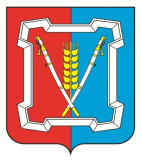 Контрольно-счетный орган Курского муниципального района Ставропольского краяШкольный пер., д. 12, с-ца Курская, 357850 Тел.: 8(87964)6-46-14, 6-46-12, факс 6-46-12, KSOKMR@yandex.ru____________________________________________________________________________________________________Утверждаю:ПредседательКонтрольно-счётного органаКурского муниципального районаСтавропольского края_____________ А.А. Оганесян_________________________ОТЧЕТо результатах контрольного мероприятияКамеральная проверка отдельных вопросов финансово-хозяйственной деятельности администрации  муниципального образования Полтавского сельсовета Курского района Ставропольского края за период 2015-2016 гг.станица Курская                                                                    «02» марта 2017 годаОснование для проведения контрольного мероприятия: п. 2.1 плана работы Контрольно-счетного органа Курского муниципального района Ставропольского края на 2017 год, ст. 16 п. 1 Положения о Контрольно-счетном органе Курского муниципального района Ставропольского края от 20 декабря 2012 года за № 25, распоряжениями на проведение контрольного мероприятия от 25 января 2017 года № 1, в соответствии с программой контрольного мероприятия от 03 февраля 2017 года.Цель контрольного мероприятия: Проверка эффективности использования муниципальных средств администрацией муниципального образования Полтавского сельсовета Курского района Ставропольского края период 2015-2016 гг.          Предмет контрольного мероприятия: - установление законности и эффективности использования средств бюджета муниципального образования Полтавского сельсовета Курского района Ставропольского края;- аудит эффективности в сфере закупок за .;- выборочная инвентаризация основных средств и материальных запасов по состоянию на 01.02.2017г.    Проверяемый период деятельности: 2015-2016 гг. Срок проведения контрольного мероприятия с «01» февраля 2017 года по «28» февраля 2017 года. Перечень всех оформленных актов: акт № 1 от 28.02.2017 года               «Камеральная проверка отдельных вопросов финансово-хозяйственной деятельности администрации  муниципального образования Полтавского сельсовета Курского района Ставропольского края за период 2015-2016 гг.» подписан без разногласий (пояснений).Основная нормативно-правовая база контрольного мероприятия:Бюджетный кодекс РФ (далее – БК РФ), Трудовой кодекс РФ (далее – ТК РФ), Гражданский Кодекс РФ (далее – ГК РФ), Федеральный закон от 06.12.11 № 402-ФЗ "О бухгалтерском учете" (далее - Закон № 402-ФЗ), Федеральный закон Российской Федерации от 05.04.2013 г. № 44-ФЗ «О контрактной системе в сфере закупок  товаров, работ, услуг для обеспечении государственных и муниципальных нужд» (далее – Закон № 44-ФЗ), Приказ  Минэкономразвития России № 761, Казначейства России № 20н от 27.12.2011 «Об утверждении порядка размещения на официальном сайте планов-графиков размещения заказов на поставки товаров, выполнение работ, оказание услуг для нужд заказчиков и формы планов-графиков размещения заказа на поставки товаров, выполнение работ, оказание услуг для нужд заказчиков» (далее – Порядок № 761/20н), Приказ Министерства финансов Российской Федерации «Об утверждении Единого плана счетов бухгалтерского учета для  государственных органов власти (государственных органов), органов местного самоуправления, органов управления государственными внебюджетными фондами, государственных академий наук, государственных (муниципальных) учреждений и инструкции по его применению» от 01 декабря 2010г. №  157н (далее – Инструкция № 157н), Приказ Минфина России от 30.03.2015 № 52н "Об утверждении форм первичных учетных документов и регистров бухгалтерского учета, применяемых органами государственной власти (государственными органами), органами местного самоуправления, органами управления государственными внебюджетными фондами, государственными академиями наук, государственными (муниципальными) учреждениями и методических указаний по их применению" (далее – Инструкция № 52н), Общие требования к порядку составления, утверждения и ведения бюджетной сметы бюджетного учреждения, утвержденные приказом Министерства финансов Российской Федерации от 20.11.2007г. № 112н. (далее – Инструкция  № 112н), Приказ Министерства экономического развития Российской Федерации от 30.08.2011г. № 424 «Об утверждении порядка ведения органами местного самоуправления реестров муниципального имущества» (далее – Порядок № 424), Устав муниципального образования Полтавского сельсовета Курского района Ставропольского края, утвержденный решением совета депутатов муниципального образования Полтавского сельсовета Курского района Ставропольского края от   16.12.2014 г. № 27 (далее - Устав), постановление «Об учетной политике администрации муниципального образования Полтавского сельсовета Курского района Ставропольского края» от 29.04.2015г. № 34 без внесения изменений и дополнений (далее – учетная политика), Положение о денежном содержании муниципальных служащих, замещающих должности муниципальной службы в администрации муниципального образования Полтавского сельсовета Курского района Ставропольского края, утвержденное решением совета депутатов муниципального образования Полтавского сельсовета Курского района Ставропольского края от 01.06.2012 г. № 8 (далее - Положение № 8), Положение об оплате труда в администрации муниципального образования Полтавского сельсовета Курского района Ставропольского края  работников государственных органов занимающих должности, не являющиеся муниципальными должностями гражданской службы и для работников, осуществляющих профессиональную деятельность по профессиям рабочих, утвержденное постановлением администрации муниципального образования Полтавского сельсовета Курского района Ставропольского края от 01.06.2012г. № 31 (далее – Положение № 31), коллективный договор администрации муниципального образования Полтавского сельсовета Курского района Ставропольского края от 26.07.2016г. (далее – коллективный договор), реестр муниципального имущества муниципального образования Полтавского сельсовета Курского района Ставропольского края, утвержденный решением совета депутатов муниципального образования Полтавского сельсовета Курского района Ставропольского края от 31.03.2016г. № 8, Устав муниципального учреждения культуры «Полтавский культурно-досуговый центр», утвержденный решением совета депутатов муниципального образования Полтавского сельсовета  Курского района Ставропольского края  от 21.10.2015г. № 30 (далее – Устав МУК), Положение об оплате труда работников МУК «Полтавский культурно-досуговый центр», утвержденное решением совета депутатов муниципального образования Полтавского сельсовета Курского района Ставропольского края  от 25.04.2012г. № 5 (далее – Положение   № 5), коллективный договор муниципального учреждения культуры «Полтавский культурно-досуговый центр» от 24.06.2016г. (далее – коллективный договор МУК).Результаты контрольного мероприятия: Общие сведения.Муниципальное образование Полтавского сельсовета Курского района Ставропольского края.Муниципальное образование Полтавского сельсовета Курского района Ставропольского края является сельским поселением  в соответствии с Законом Ставропольского края от 4 октября 2004 года № 88-кз «О наделении муниципальных образований Ставропольского края статусом городского, сельского поселения, городского округа, муниципального района».Территорию поселения составляют исторически сложившиеся земли населенных пунктов: село Полтавское, хутор Привольный, хутор Кировский, хутор Моздокский, поселок Ага-Батыр, хутор Тарский, хутор Дыдымкин и хутор Новоивановский, прилегающие к ним земли общего пользования, территории традиционного природопользования населения поселения, рекреационные земли, земли для развития поселения.Административным центром поселения является село Полтавское.Администрация поселения – исполнительно-распорядительный орган местного самоуправления поселения, наделенный Уставом полномочиями по решению вопросов местного значения и полномочиями для осуществления отдельных государственных полномочий, переданных органам местного самоуправления федеральными законами и законами Ставропольского края.Администрация поселения является юридическим лицом. Глава поселения избирается на муниципальных выборах сроком на 5 лет и возглавляет администрацию муниципального образования на принципах единоначалия. Администрация поселения осуществляет свою деятельность в соответствии с нормативными правовыми актами Российской Федерации и Ставропольского края, Уставом, решениями представительного органа поселения, постановлениями поселения, положением об администрации поселения. 	Устав, утвержден решением совета депутатов муниципального образования  Полтавского сельсовета Курского района Ставропольского края от 16.12.2014 г. № 27, и зарегистрирован Главным управлением Министерства юстиции Российской Федерации по Ставропольскому краю от  03.02.2015 г. № Ru 265143062015001. Изменения в Устав в течении проверяемого периода не вносились.	Свидетельство о внесении записи в ЕГРЮЛ о юридическом лице, выданное МРИ ФНС России №1 по СК 26 № 0010558473, подтверждает внесение 01.11.2002 г. записи об администрации как о юридическом лице (ОГРН 1022600824542).	Свидетельство о постановке на учет юридического лица в налоговом органе по месту нахождения на территории Российской Федерации 26 № 0010558473 подтверждает постановку на учет администрации по месту нахождения в МРИ ФНС России № 1 по СК с присвоением ИНН 2612017318 и КПП 261201001.Приказом Министерства экономического развития Российской Федерации от 30.08.2011г. № 424 был утвержден Порядок ведения органами местного самоуправления реестра муниципального имущества. Однако, положение о реестре муниципальной собственности муниципального образования Полтавского сельсовета Курского района Ставропольского края утверждено решением совета муниципального образования Полтавского сельсовета Курского района Ставропольского края лишь 31 марта 2016 года. При этом муниципальный правовой акт поселения не соответствует Порядку № 424.В нарушение п.2 Порядка № 424 информация по движимому имуществу в реестре муниципального имущества (далее – реестр), не отображалась. Ведение реестра, в проверяемом периоде, осуществлялось с нарушением п.4 Порядка № 424. Муниципальное образование Полтавского сельсовета Курского района Ставропольского края имеет в собственности земельные участки общей  площадью 195 723 кв.м., что подтверждают свидетельства о государственной регистрации права и записи в Едином государственном реестре прав на недвижимое имущество и сделок с ним. При сравнении данных реестра и оборотно-сальдовой ведомостью по счету 10311000 «Земля – недвижимое имущество учреждения» выявлено расхождение в количестве одного земельного участка, площадью 2000 кв.м.Данные бухгалтерского учета по счетам 10100 «Основные средства» и 10800 «Нефинансовые активы имущества казны» не соответствуют данным реестра.	На балансе администрации имеются нежилые помещения, общей стоимостью 2 785,61 тыс. рублей. Свидетельства о государственной регистрации  права  имеются на все объекты недвижимого имущества. По состоянию на 31.12.2016г., в бюджетном учете отражены семнадцать объектов имущества в составе казны, на общую сумму 26 944,22 тыс. рублей Учетная политика администрации  в проверяемом периоде утверждена постановлением администрации от 10.07.2013 года № 53 «Об  учетной политике администрации муниципального образования Полтавского сельсовета Курского района Ставропольского края» (далее – учетная политика). В нарушение п.4 Положения по бухгалтерскому учету "Учетная политика организации" (ПБУ 1/2008), утвержденного Приказом Министерства финансов Российской Федерации от 06.10.2008 № 106н, в учетной политике не утвержден рабочий план счетов, правила документооборота и технология обработки учетной информации.	Администрация является учредителем  МУК «Полтавский КДЦ», которое создано на основании решения Совета депутатов муниципального образования Полтавского сельсовета Курского района Ставропольского края  от 12.12.2006 года № 25. МУК «Полтавский КДЦ» приобретает права юридического лица в части ведения уставной финансово-хозяйственной деятельности с момента государственной регистрации; имеет круглую печать, штампы и бланки со своим наименованием, имеет самостоятельный баланс, лицевые счета в органе Федерального казначейства Ставропольского края. Имущество МУК «Полтавский КДЦ» является муниципальной собственностью муниципального образования Полтавского сельсовета Курского района Ставропольского края и закрепляется за ним на праве оперативного управления. Но договор о закреплении имущества на праве оперативного управления между МУК «Полтавский КДЦ» и администрацией, не заключен. 	Свидетельство о внесении записи в ЕГРЮЛ о юридическом лице, выданное МРИ ФНС России №1 по СК, подтверждает внесение 28.02.2002 г. записи о МУК «Полтавский КДЦ», как о юридическом лице (ОГРН 1032600140320).	Свидетельство о постановке на учет юридического лица в налоговом органе по месту нахождения на территории Российской Федерации                26 № 002727066 подтверждает постановку на учет по месту нахождения в МРИ ФНС России № 1 по СК с присвоением ИНН 2612018061 КПП 261201001.	Местонахождение МУК «Полтавский КДЦ»:357871, Ставропольский край, Курский район, село Полтавское, ул. Кооперативная, 1Б.На балансе МУК «Полтавский КДЦ» имеется нежилые помещения в количестве пять единиц, общей стоимостью 3 603,53 тыс. рублей, что подтверждено  свидетельствами о государственной регистрации  права. Бухгалтерская и финансовая деятельность данного учреждения осуществляется через бухгалтерию администрации по соглашению «О бухгалтерском обслуживании МУК «Полтавский КДЦ», подведомственного администрации муниципального образования Полтавского сельсовета Курского района Ставропольского края» от 20.01.2011г. Постановлением администрации от 05.02.2015г. № 8 утверждено муниципальное задание по МУК «Полтавский КДЦ» на 2015 год и плановый период 2016-2017 г.	Согласно п.1.11 Устава МУК, учреждение вправе оказывать платные услуги. При этом МУК «Полтавский КДЦ» не принят нормативный документ, регламентирующий оказание платных услуг.Бюджетный (бухгалтерский) учет ведется бухгалтерией администрации, в электронном виде с использованием программы автоматизации бухгалтерского учета «1С: Предприятия».Обоснованность расчетов сметных назначений.          Администрацией не  принят порядок составления, ведения бюджетной росписи главного распорядителя бюджетных средств и  реестра расходных обязательств, что является  нарушением ст. 158 БК.В администрации и МУК «Полтавский КДЦ», за весь проверяемый период, в соответствии с Инструкцией № 112н, ведется бюджетная смета, с обоснованиями (расчетами) плановых сметных показателей, но отсутствует порядок утверждения бюджетных смет, что также является  нарушением     ст. 158 БК.Исполнение бюджета муниципального образования Полтавского сельсовета Курского района Ставропольского края.Данные об исполнении бюджета муниципального образования  Полтавского сельсовета Курского района Ставропольского края представлены на основании внешней проверки годового отчета об исполнении бюджета за 2015г. (Таблица 1)Таблица 1Исполнение за 2015 год.В течение финансового года в первоначальное решение совета депутатов МО Полтавского сельсовета от 16.12.2014 года № 28 «О бюджете муниципального образования Полтавского сельсовета Курского муниципального района Ставропольского края на 2015 год»  вносились изменения 7 раз. В результате уточненные доходы утверждены в сумме       44 818,28 тыс. рублей, что на 30 273,49 тыс. рублей (более чем в 3 раза) выше первоначально утвержденного показателя. Расходы бюджета утверждены в сумме 47 405,19 тыс. рублей, что на 32860,40 тыс. рублей (более чем в 3 раза) выше первоначально утвержденного показателя. Размер дефицита бюджета  составил 2 586,91 тыс. рублей. По данным годового отчета фактически в доход местного бюджета поступило 36 974,21 тыс. рублей, что на 7 844,07 тыс. рублей или 17,5 % меньше уточненных показателей, за счет уменьшения поступления безвозмездных поступлений. Кассовое исполнение по расходам сложилось в сумме 18 854,23 тыс. рублей или 39,8 % к уточненному плану.Данные об исполнении бюджета муниципального образования  Полтавского сельсовета Курского района Ставропольского края представлены на основании отчета об исполнении бюджета (ф. 0503117) за 2016г. (Таблица 2)Таблица 2Исполнение за 2016 год.Согласно отчета об исполнении бюджета, по состоянию на 01.01.2017г., доходы утверждены в сумме 22 988,36 тыс.  рублей, исполнение составило 23 719,18 тыс. рублей или 103,2 % от утвержденного показателя. Расходы бюджета утверждены в сумме 43 644,54 тыс. рублей, исполнение составило 41 187,16 тыс. рублей или 94,4 % от утвержденного показателя.Остаток средств на 01.01.2017г. на счете по учету средств бюджета составил 3 238,91 тыс. рублей.Ведение кассовых операций и порядка работы с денежной наличностью.	Кассовые операции за 2015-2016гг. не осуществлялись и ведение журнала операций по счету 20104000 «Касса» не велось, так как выплата денежных средств осуществлялась в безналичном порядке путем перечисления денежных средств на счета, открытые  работникам в кредитной организации. Однако, МУК «Полтавский КДЦ» оказывали услуги за наличный расчет за 2015 год – 13,00 тыс. рублей, за 2016 год – 6,00 тыс. рублей. Движение наличных денежных средств, поступивших от оказания платных услуг, оформлялось с нарушением пп. 166-168 Инструкции № 157н.	5. Осуществление безналичных операций.	В проверяемом периоде движение денежных средств осуществлялосьпо лицевым счетам № 01213008400, 03213008400, 04213008400, 05213008400, 03213Р38800, открытые в Управлении федерального казначейства по Ставропольскому краю. 	Первичные учетные документы за весь проверяемый период, проверены сплошным методом и выявлено, что в нарушение принципа результативности и эффективности использования бюджетных средств, предусмотренного ст. 34 БК РФ,  производилось перечисление пеней и штрафов, согласно платежных поручений: № 174297 от 22.05.2015г. штраф 200,00 рублей;№ 817167 от 24.12.2015г. пеня 13,15 рублей;№ 817168 от 24.12.2015г. пеня 3,05 рублей;№ 65490 от 08.04.2016г. пеня 602,08 рублей;№ 65492 от 08.04.2016г. пеня 156,13 рублей;№ 790671 от 22.08.2016г. пеня 800,87 рублей;№ 273813 от 08.02.2016г. пеня 35,52 рублей;№ 405896 от 19.02.2016г. штраф 190,00 рублей;№ 677862 от 10.08.2016г. пеня 253,38 рублей;№ 693709 от 11.08.2016г. пеня 1,14 рублей;№ 693710 от 11.08.2016г. пеня 4,93 рублей.Следовательно, сумма 2 260,25 рублей подлежит возмещению в бюджет.	6. Правильность и обоснованность расчетов с подотчетными лицами.  Первичные учетные документы проверены сплошным порядком за весь проверяемый период и выявлены следующие нарушения: - многие авансовые отчеты заполнены с нарушениями, предусмотренными Инструкцией № 52н (отсутствует назначение аванса, на оборотной стороне не правильно указываются реквизиты документов, предусмотренные графой 4 авансового отчета ф. 0504505);- авансовые отчеты, в течение всего проверяемого периода составлялись подотчетными лицами несвоевременно, что является нарушением п.3 ст.9 Закона № 402-ФЗ;- в течение всего проверяемого периода приобретается подарочная продукция за наличный расчет, но не ко всем авансовым отчетам прилагается копия распорядительного документа, являющегося основанием для совершения хозяйственной операции.	7. Правильность и обоснованность расчетов с поставщиками и подрядчиками.	Первичные учетные документы за весь проверяемый период проверены сплошным методом и выявлено следующее:- по администрации приобретается подарочная и сувенирная продукция по товарным накладным, но к первичным документам не прилагаются сметы, ведомости вручения или акты о списании;- к актам выполненных работ по заправке картриджей отсутствует реестр основных средств (с указанием инвентарных номеров), по которым производилась заправка тонером;- за весь проверяемый период авансовые платежи  за электроэнергию оформляются бухгалтерской проводкой Дт 401.20 – Кт 302.23, как услуги сторонних организаций в журнале операций № 4 «Расчеты с поставщиками и подрядчиками». Однако акты приема-передачи электроэнергии в сшивах первичных документов на авансовые платежи не прилагаются. 8. Проверка расходования средств на заработную плату.Проверка расходования средств на заработную плату администрации.Основанием для начисления заработной платы является Положение    № 8 и  № 31, коллективный договор. Заработная плата в проверяемом периоде начислялась и выплачивалась в соответствии со штатным расписанием. Форма штатного расписания, предоставленного к проверке, не соответствует унифицированной форме № Т-3, утвержденной Постановлением государственного комитета РФ по статистике от    05.01.2004г. № 1 «Об утверждении унифицированных форм первичной учетной документации по учету труда и его оплаты» (далее – Постановление Госкомстата РФ от 05.01.2004г № 1). Форма табеля учета рабочего времени, применяемая с 2016 года, соответствует форме, утвержденной Постановлением Госкомстата РФ от 05.01.2004г № 1. В табелях учета рабочего времени верно ведется учет рабочего времени. Оплата труда работникам администрации проверялась сплошным методом за период  январь – декабрь 2016 года и выявлено:- согласно распоряжения от 12.01.2016г. № 4 сторожу Л.Д. Кононенко установлена ежемесячная надбавка при выполнении работ в условиях, отклоняющихся от нормальных в размере 100% от должностного оклада, без указания периода выплаты данной надбавки. Но с апреля по июнь 2016 года размер начисленной данной надбавки составлял 50% от должностного оклада. Пояснение должностного лица администрации прилагается.- в нарушение п.9 Закона № 402-ФЗ администрация не составляла распорядительные документы при изменении размера надбавки за выслугу лет таким сотрудникам как Н.П. Пчеляковой и Л.А. Горбачевой, что привело к переплате 2,71 тыс. рублей (Н.П. Пчелякова – 1,74 тыс. рублей,               Л.А. Горбачева – 0,97 тыс. рублей). Пояснение должностного лица  администрации прилагается.- положением о порядке выплаты денежной компенсации стоимости санаторной путевки лицам, замещающим государственные должности Ставропольского края, государственным гражданским служащим Ставропольского края, утвержденного постановлением Правительства Ставропольского края от 23.08.2003г. № 158-п, определено что, выплата денежной компенсации лицу, замещающему муниципальную должность, и муниципальному служащему осуществляется один раз в календарном году при предоставлении ежегодного основного оплачиваемого отпуска и (или) дополнительного оплачиваемого отпуска. В мае 2016 года, согласно распоряжения № 32л/с от 23.05.2016г., Н.Г. Камышниковой был предоставлен ежегодный оплачиваемый отпуск, за период с 13.10.2015г. по 06.07.2016г. Согласно п.2 данного распоряжения, Н.Г. Камышниковой назначена компенсация стоимости санаторной путевки в размере 30% от установленной стоимости санаторной путевки на 2016 год, за отработанный период (9 месяцев). Однако в распоряжении не указано, что сотруднику предоставляется отпуск с последующим увольнением. Следовательно, в распорядительном документе отсутствует основание выплаты стоимости санаторной путевки за 9 месяцев, что привело к недоплате в сумме 3,19 тыс. рублей;- согласно распоряжения от 07.07.2016г. № 43 л/с, специалист Т.В. Кашенко переведена с должности специалиста 2 категории на должность ведущего специалиста. В соответствии с распоряжением от 11.07.2016г.        № 46 лс, Т.В. Кашенко предоставляется ежегодный оплачиваемый отпуск, с выплатой материальной помощи (основание п. 2.5 Положения № 8). Размер материальной помощи был определен по должностному окладу ведущего специалиста. Размер материальной помощи следовало определять пропорционально отработанному времени по каждой должности. Следовательно, переплата материальной помощи составила 1,60 тыс. рублей;- при проверке расчетной ведомости за июль 2016 года выявлено неверное исчисление ежемесячного денежного поощрения по сотруднику А.В. Бурлакину в сумме 0,64 тыс. рублей, что является недоплатой данной надбавки к должностному окладу;  - в нарушении п.1.2 постановления Госкомстата РФ от 05.01.2004г № 1 к распоряжениям на предоставления отпуска, не составлялась записка-расчет.	Проверка расходования средств на заработную плату МУК «Полтавский КДЦ».Основанием для начисления заработной платы является Положение    № 5 и коллективный договор МУК. Заработная плата в проверяемом периоде начислялась и выплачивалась в соответствии со штатным расписанием. Должностные оклады, указанные в штатном расписании, по состоянию на 01.01.2016г., не соответствуют должностным окладам Положения № 5. Форма табеля учета рабочего времени, применяемая с 2016 года, соответствует форме, утвержденной Постановлением Госкомстата РФ от 05.01.2004г № 1. В расчетных ведомостях наименования должностей указаны в соответствие со штатным расписанием.	Оплата труда работников МУК «Полтавский КДЦ» проверялась сплошным методом за период  январь – декабрь 2016 года  и выявлено:- при проверке правильности начисления заработной платы сотрудникам МУК «Полтавский КДЦ» выявлена переплата в сумме 3,83 тыс. рублей (В.М. Альтшулер – 1,41 тыс. рублей, З.И. Юрченко – 0,14 тыс. рублей, А.С. Идрисова – 2,28 тыс. рублей) и недоплата в сумме 3,46 тыс. рублей (И.Н. Крупнова – 1,50 тыс. рублей, С.А. Михайлина – 0,24 тыс. рублей, Ф.Ш. Беленеева – 0,12 тыс. рублей, С.Ф. Богазов – 0,32 тыс. рублей, А.Н. Горячко - 0,32 тыс. рублей, С.Н. Косенков - 0,32 тыс. рублей, М.М. Огадзе - 0,32 тыс. рублей, Х.Т. Сулумов - 0,32 тыс. рублей); 	- в нарушении п.1.2 постановления Госкомстата РФ от 05.01.2004г № 1 к приказам на предоставление отпуска не составлялась записка-расчет; - в сшивах первичных документов отсутствует распорядительный документ на выплаты мер социальной поддержки специалистам культуры.9. Учет основных средств и материальных запасов.Ведение учета основных средств и материальных запасов регламентируется Инструкцией № 157н.В целях достоверности учета и наличия материальных ценностей была проведена выборочная инвентаризация по объектам нефинансовых активов администрации и МУК «Полтавский КДЦ» (распоряжение от 06.02.2017 г.  № 4-р). Расхождений не выявлено (инвентаризационная опись от 06.02.2017г).В нарушение раздела 7 учетной политики администрацией не проводилась годовая инвентаризация материальных запасов и обязательств, по состоянию на 31.12.2016г. На момент проверки, договора о полной индивидуальной материальной ответственности заключены со всеми материально-ответственными лицами.В актах о списании материальных запасов администрации и МУК «Полтавский КДЦ», за весь проверяемый период, отсутствуют заключения комиссии о списании материальных запасов. Также имеются акты несоответствующие требованиям Закона № 402-ФЗ.          В проверяемом периоде администрацией приобретались колонки на ПК, в количестве 5 комплектов на сумму 3,03 тыс. рублей. Данные материальные запасы не являются объектами имущества, необходимыми для исполнения полномочий администрацией. 	В июле 2015 года, на основании распоряжения от 16.07.2015г № 30-р, администрация списывает объект нефинансового актива «Ноутбук «Lenovo» стоимостью 32,50 тыс. рублей. При этом отсутствует экспертное заключение об экономической не целесообразности ремонта данного объекта, что является нарушением раздела 7 учетной политики.  В течение проверяемого периода проверяемыми объектами использовались пять автомобилей.  Администрацией установлена норма списания ГСМ на автомобиль ВАЗ 21150 – 7,8 л. на 100 км. пробега, на автомобиль Chevrolet – 9,3 л. на  100 км. пробега, УАЗ 3303 – 17,00 л. на 100 км. пробега, LADA Vesta – 9,1 л. на 100 км. пробега. МУК «Полтавский КДЦ» также установлена норма списания ГСМ на автомобиль              Луидор 225000 – 15,00 л. на 100 км. пробега. Данные нормы списания ГСМ применялись в течение всего проверяемого периода.Путевые листы, принятые к учету проверялись сплошным порядком, за весь проверяемый период и выявлено следующие:     	- в нарушение ст. 20 Федерального закона «О безопасности дорожного движения» от 15.11.1995 года № 196-ФЗ администрация и МУК «Полтавский КДЦ» не организовывали и не проводили предрейсовый медицинский осмотр водителей.       	- на обратной стороне путевых листов не указываются конкретные пункты назначения, а указывается населенный пункт. Эта информация является обязательной, поскольку отражает содержание хозяйственной операции. Поэтому такие записи в путевом листе не подтверждают производственный характер расходов администрации и МУК «Полтавский КДЦ» (Письмо Минфина РФ от 20.02.2006 года N 03-03-04/1/129). 	В нарушение требований ст.166 ТК РФ и Положения об особенностях направления работников в служебные командировки, утвержденного Постановлением Правительства Российской Федерации от 13.10.2008г.        № 749, в течение всего проверяемого периода выезд автомашин за пределы района осуществлялся без составления распорядительного документа.В течение всего проверяемого периода бензин списывался по путевым листам в реестре движения ГСМ неустановленного образца, без ведения карточки количественно-суммового учета материальных ценностей, что является нарушением п.119 Инструкции № 157н.Движение ГСМ проверено сплошным методом за весь проверяемый период, расхождений не выявлено.	10. Проверка соблюдения порядка закупки товаров, выполнение работ и оказание услуг для муниципальных нужд, исполнение муниципальных контрактов и договоров поставок.	В соответствии с положениями законодательства о контрактной системе РФ, для осуществления функций и полномочий деятельности Заказчика, в силу ч.2 ст.38 Закона № 44-ФЗ, администрация назначает должностное лицо, ответственное за осуществление закупки или нескольких закупок, включая исполнение каждого контракта, т.е. контрактного управляющего. Постановлением администрации от 12.05.2014г № 66 «О назначении должностного лица, ответственного за осуществление закупок (контрактного управляющего)», контрактным управляющим назначен заместитель главы администрации В.М. Абаджев.В ходе проверки изучены документы за 2016 год, предоставленные администрацией. Кроме того, использована информация сети Интернет - официальный сайт РФ www.zakupki.gov.ru (далее также – официальный сайт).По данным официального сайта, должностным лицом опубликован план-график на 2016 год, с типом записи в реестре «Структурированный», реестровый номер 44201601213000361001 по администрации и  план-график на 2016 год, с типом записи в реестре «Структурированный», реестровый номер 44201608213000108001 по МУК «Полтавский КДЦ».В соответствии с ч. 2 ст. 112 Закона № 44-ФЗ, п.5 Порядка № 761/20н, планы-графики на 2016 год на официальном сайте опубликованы с нарушением установленного срока. Дата утверждения плана-графика по администрации – 30.12.2015г., но дата размещения – 26.01.2016г.; по МУК «Полтавский КДЦ» дата утверждения плана-графика  – 31.03.2016г. и дата размещения – 01.04.2016г.В ходе аудита обоснованности и законности выбора администрацией и МУК «Полтавский КДЦ» конкурентных способов определения поставщика (подрядчика, исполнителя), в соответствии с Законом № 44-ФЗ, нарушений не установлено. При осуществлении закупок в 2016 году администрацией и МУК «Полтавский КДЦ» были использованы конкурентные способы определения поставщиков (подрядчиков, исполнителей), в виде аукционов в электронной форме, что соответствует ст. 59 Закона № 44-ФЗ.В ходе аудита документации (извещений) о закупках с целью оценкизаконности и обоснованности включения в документацию (извещения) о закупках требований, влекущих ограничение конкуренции нарушений, не установлено. В извещениях о проведении электронных аукционов для закупок содержатся единые требования к участникам закупки в соответствии с ч. 1, 1.1 ст. 31 Закона № 44-ФЗ. Описания объектов закупок, указанные в извещениях, соответствуют требованиям, установленным ч.1 ст.33 Закона   № 44-ФЗ.Документация (извещения) о закупках в проверяемом периоде администрацией и МУК «Полтавский КДЦ» размещена на официальном сайте. В результате поиска на официальном сайте закупки, подлежащие размещению в единой информационной системе, обнаруживаются в открытом и свободном доступе. Таким образом, администрацией и МУК «Полтавский КДЦ» соблюдаются установленные ст.7 Закона № 44-ФЗ принципы открытости и прозрачности в сфере закупок.В нарушение п. 4 ст. 30 Закона № 44-ФЗ администрацией и МУК «Полтавский КДЦ» на официальном сайте не размещен отчет об объеме закупок у субъектов малого предпринимательства, социально ориентированных некоммерческих организаций за 2015 год.В течение всего проверяемого периода администрация предоставляет нежилые помещения в аренду, однако, расчет арендной платы составлен с нарушением требований п.9 ст.17.1 Федерального Закона № 135-ФЗ от 26.07.2006г. «О защите конкуренции».В нарушение требований ст. 455, ст. 465, ГК РФ, в администрации и МУК «Полтавский КДЦ» имеются договора поставок, которые не содержат сведения о наименовании, количестве и цены приобретаемого товара. Также в нарушение ст. 766 ГК РФ договора подряда, заключенные администрацией с подрядчиками, не содержат информацию об объеме и о стоимости подлежащей выполнению работы. 11. Правильность оформления регистров бухгалтерского учета и документов.Регистры бухгалтерского учета (журналы операций), в проверяемом периоде, заполнены в соответствии с инструкцией 157н. В соответствии п. 11 Инструкции № 157н, по истечении каждого отчетного периода (месяца, квартала, года), первичные (сводные) учетные документы, сформированные на бумажном носителе, относящиеся к соответствующим журналам операций, хронологически подбираются.	Заключение: 1. Направить отчет о результатах контрольного мероприятия в совет Курского муниципального района Ставропольского края.         2. С целью устранения и недопущения в дальнейшем выявленных в ходе проверки нарушений и недостатков, направить представление главе муниципального образования Полтавского сельсовета Курского района Ставропольского края.                                                                   Инспектор Контрольно-счётного органаКурского муниципального района   Ставропольского края                                                                     О.Н. Алленова Наименование показателяУтверждено,     руб.Исполнено,       руб.Процент исполнения, %Разница, руб.гр 3 - гр 212345Доходы44 818,2836 974,2182,5- 7 844,07Расходы47 405,1918 854,2339,8- 28 550,96Дефицит/ Профицит- 2 586,9118119,9820 706,89Наименование показателяУтверждено,     руб.Исполнено,       руб.Процент исполнения, %Разница, руб.гр 3 - гр 212345Доходы22 988,3623 719,18103,2730,82Расходы43 644,5441 187,1694,4-2 457,38Дефицит/ Профицит- 20 656,18- 17 467,983 188,20